РОССИЙСКАЯ  ФЕДЕРАЦИЯАМУРСКАЯ  ОБЛАСТЬ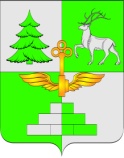 АДМИНИСТРАЦИЯ ГОРОДА ТЫНДЫРАСПОРЯЖЕНИЕ01.06.2021		                                                                                                	  514рг.ТындаО внесении изменений в распоряжение Администрации города Тынды от 07.05.2021 № 424р «О проведении аукциона по продаже права заключения договора аренды земельных участков из земель, находящихся в государственной (до разграничения) собственности, с кадастровыми номерами  28:06:011204:1329, 28:06:011204:1330, 28:06:010401:1320, 28:06:011204:1331, 28:06:010702:1941, 28:06:010702:1944, 28:06:011102:147, местоположение земельных участков: Амурская область, г.Тында»В целях приведения в соответствие аукционной документации по продаже права заключения договора аренды земельных участков из земель, находящихся в государственной (до разграничения) собственности, с кадастровыми номерами  28:06:011204:1329, 28:06:011204:1330, 28:06:010401:1320, 28:06:011204:1331, 28:06:010702:1941, 28:06:010702:1944, 28:06:011102:147, подготовленной на основании распоряжения Управления муниципального имущества и земельных отношений Администрации города Тынды от 07.05.2021г. № 59.Внести изменения в распоряжение Администрации города Тынды от 07.05.2021 № 424р «О проведении аукциона по продаже права заключения договора аренды земельных участков из земель, находящихся в государственной (до разграничения) собственности, с кадастровыми номерами  28:06:011204:1329, 28:06:011204:1330, 28:06:010401:1320, 28:06:011204:1331, 28:06:010702:1941, 28:06:010702:1944, 28:06:011102:147, местоположение земельных участков: Амурская область, г.Тында» исключив в наименовании данного распоряжения следующие кадастровые номера земельных участков «28:06:010702:1941, 28:06:010702:1944».       2. Контроль над исполнением настоящего распоряжения возложить на заместителя главы Администрации города Тынды по стратегическому планированию, экономике и финансам М.А.Тимощук. Мэр города Тынды	                                 М.В.МихайловаИсполнитель:Заместитель начальник отдела аренды иприватизации муниципального имуществаи земельных участковУправления муниципального имущества и земельных отношений Администрации города Тынды_______________Т.В. Малышева«_____ »   ____________    2021г.Визы согласования:    Начальник Управления муниципального имущества и земельных отношений Администрации города Тынды_______________И.Г. МудренкоДата визирования:«_____ »   ____________    2021г.Юридический отдел______________ __________________Дата поступления постановления:«_____ »   ____________    2021г.Дата визирования:«_____ »   ____________    2021г.Заместитель главы Администрации города Тынды по стратегическому планированию, экономике и финансам_____________М.А. ТимощукДата поступления постановления:«_____ »   ____________    2021г.Дата визирования:«_____ »   ____________    2021г.